§6154.  Required disclosures to customers1.  Disclosure of pertinent information.  An operator shall clearly and conspicuously disclose on a sign posted on the cash-dispensing machine or in clear view of a customer viewing the cash-dispensing machine:A.  The name of the operator;  [PL 1999, c. 229, §2 (NEW).]B.  A disclaimer indicating that the operator is not a financial institution or a credit union;  [PL 1999, c. 229, §2 (NEW).]C.  The name, address and 24-hour toll-free telephone number where a customer may direct inquiries or complaints;  [RR 1999, c. 1, §45 (COR).]D.  A statement that the Bureau of Consumer Credit Protection is responsible for the operator's compliance with state law and the address and telephone number of the bureau; and  [PL 1999, c. 229, §2 (NEW); PL 2007, c. 273, Pt. B, §5 (REV); PL 2007, c. 695, Pt. A, §47 (AFF).]E.  That a fee may be assessed by the operator.  [PL 1999, c. 229, §2 (NEW).][RR 1999, c. 1, §45 (COR); PL 2007, c. 273, Pt. B, §5 (REV); PL 2007, c. 695, Pt. A, §47 (AFF).]2.  Fees imposed.  Any operator may not charge a fee for use of a cash-dispensing machine unless the amount of the fee is clearly and conspicuously disclosed electronically during the course of the transaction in a manner that permits the customer to cancel the transaction without incurring the fee.[PL 1999, c. 229, §2 (NEW).]3.  Receipt for transaction.  A cash-dispensing machine must provide a receipt for the transaction that must include the following information in a clear and conspicuous manner:A.  The amount of the transaction;  [PL 1999, c. 229, §2 (NEW).]B.  The amount of any fee imposed by the operator;  [PL 1999, c. 229, §2 (NEW).]C.  The total amount debited to the customer's account, including any fee imposed by the operator;  [PL 1999, c. 229, §2 (NEW).]D.  The date and time of the transaction;  [PL 1999, c. 229, §2 (NEW).]E.  A number or code that identifies the customer and the account accessed; and  [PL 1999, c. 229, §2 (NEW).]F.  The location of the cash-dispensing machine.  [PL 1999, c. 229, §2 (NEW).][PL 1999, c. 229, §2 (NEW).]SECTION HISTORYPL 1999, c. 229, §2 (NEW). RR 1999, c. 1, §45 (COR). PL 2007, c. 273, Pt. B, §5 (REV). PL 2007, c. 273, Pt. B, §7 (AFF). PL 2007, c. 695, Pt. A, §47 (AFF). The State of Maine claims a copyright in its codified statutes. If you intend to republish this material, we require that you include the following disclaimer in your publication:All copyrights and other rights to statutory text are reserved by the State of Maine. The text included in this publication reflects changes made through the First Regular and Frist Special Session of the 131st Maine Legislature and is current through November 1, 2023
                    . The text is subject to change without notice. It is a version that has not been officially certified by the Secretary of State. Refer to the Maine Revised Statutes Annotated and supplements for certified text.
                The Office of the Revisor of Statutes also requests that you send us one copy of any statutory publication you may produce. Our goal is not to restrict publishing activity, but to keep track of who is publishing what, to identify any needless duplication and to preserve the State's copyright rights.PLEASE NOTE: The Revisor's Office cannot perform research for or provide legal advice or interpretation of Maine law to the public. If you need legal assistance, please contact a qualified attorney.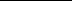 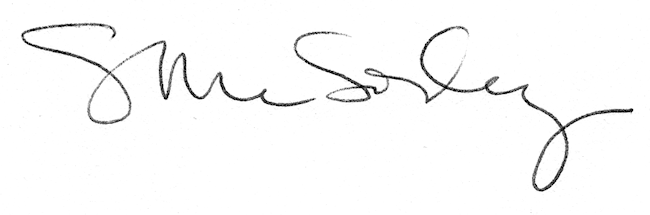 